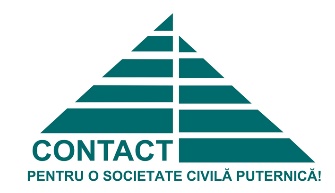 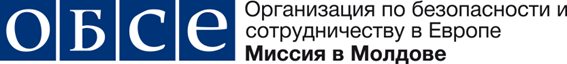 Заявка на участие в программе наставничества по принципу «равный-равному» для НПО с обоих берегов Днестра  - 2020Заполненную заявку просим отправить на e-mail: info@contact.md с пометкой «Программа наставничества» Крайний срок подачи заявки на участие: 1 мая 2020 годаИнформация об организацииИнформация об организацииИнформация об организацииИнформация об организацииИнформация об организацииИнформация об организацииНазвание:Дата регистрации:Адрес:Телефон:e-mail:Сайт:Основные направления деятельности:Целевые группы организации:Результаты деятельности организации за последние 3 года. (Максимум 0,5 страницы)Информация о руководителе организацииИнформация о руководителе организацииИнформация о руководителе организацииИнформация о руководителе организацииИнформация о руководителе организацииИнформация о руководителе организацииФамилия, имя руководителя: Стаж руководства данной организацией:e-mail:телефон:Информация о команде НПОИнформация о команде НПОИнформация о команде НПОИнформация о команде НПОИнформация о команде НПОИнформация о команде НПОФамилия, имя каждого члена команды (добавьте, пожалуйста, необходимое количество строк)Фамилия, имя каждого члена команды (добавьте, пожалуйста, необходимое количество строк)Фамилия, имя каждого члена команды (добавьте, пожалуйста, необходимое количество строк)Функция в организацииФункция в организацииСтаж работы в организацииОбщее количество человек в команде:Информация о потребностях организации для работы с экспертом Информация о потребностях организации для работы с экспертом Информация о потребностях организации для работы с экспертом Информация о потребностях организации для работы с экспертом Информация о потребностях организации для работы с экспертом Информация о потребностях организации для работы с экспертом Области, которые вы считаете проблемными в функционировании вашей НПО (Укажите, пожалуйста, минимум 3 пункта)Области, которые вы считаете проблемными в функционировании вашей НПО (Укажите, пожалуйста, минимум 3 пункта)Область (тема), над которой вы хотите сосредоточиться в составе всей команды при работе с экспертом: Область (тема), над которой вы хотите сосредоточиться в составе всей команды при работе с экспертом: Имеется ли у вашей организации опыт в выбранной области для работы с экспертом в данной программе? Если да, то – какой именно? Что удалось, что – нет?Имеется ли у вашей организации опыт в выбранной области для работы с экспертом в данной программе? Если да, то – какой именно? Что удалось, что – нет?Какие задачи ставит перед собой команда организации для работы в программе наставничества? Какие задачи ставит перед собой команда организации для работы в программе наставничества? На какие вопросы Вы хотите получить ответы в ходе работы с экспертом? На какие вопросы Вы хотите получить ответы в ходе работы с экспертом? Какого результата Вы хотите достичь в ходе работы с экспертом? Какого результата Вы хотите достичь в ходе работы с экспертом? Какова ваша мотивация для участия в программе наставничества? (Максимум 0,5 страницы)Какова ваша мотивация для участия в программе наставничества? (Максимум 0,5 страницы)Можете ли Вы подтвердить готовность членов команды активно участвовать в ходе всего процесса работы с экспертом и нацеленность на реализацию поставленных задач? Можете ли Вы подтвердить готовность членов команды активно участвовать в ходе всего процесса работы с экспертом и нацеленность на реализацию поставленных задач? Можете ли Вы подтвердить готовность членов команды активно участвовать в ходе всего процесса работы с экспертом и нацеленность на реализацию поставленных задач? Можете ли Вы подтвердить готовность членов команды активно участвовать в ходе всего процесса работы с экспертом и нацеленность на реализацию поставленных задач? Можете ли Вы гарантировать предоставление отчета об итогах участия в программе наставничества? Можете ли Вы гарантировать предоставление отчета об итогах участия в программе наставничества? Можете ли Вы гарантировать предоставление отчета об итогах участия в программе наставничества? Можете ли Вы гарантировать предоставление отчета об итогах участия в программе наставничества? Принимала ли организация когда-либо участие в подобных программах?Принимала ли организация когда-либо участие в подобных программах?Принимала ли организация когда-либо участие в подобных программах?Принимала ли организация когда-либо участие в подобных программах?